                       СЕКЦИЯ НАПРАВЛЕНА НА СОДЕЙСТВИЕ РАЗВИТИЮ СЕСТРИНСКОГО ДЕЛА, РАСПРОСТРАНЕНИЮ ПЕРЕДОВОГО ОПЫТА, ПОВЫШЕНИЮ ПРОФЕССИОНАЛЬНОГО ПРЕСТИЖА И СТАТУСА СПЕЦИАЛИСТОВ СЕСТРИНСКОГО ДЕЛА В ОБЛАСТИ АНЕСТЕЗИОЛОГИИ И РЕАНИМАТОЛОГИИ.ПРОГРАММА СЕКЦИИСЕСТРИНСКОЕ ДЕЛО В АНЕСТЕЗИОЛОГИИ И                              РЕАНИМАТОЛОГИИ: ИТОГИ И ПЕРСПЕКТИВЫМЕСТО ПРОВЕДЕНИЯ СЕССИИ - УМЦ "ГОЛИЦЫНО"Местом проведения ежегодной выездной сессии МНОАР служит Учебно-методический центр «Голицыно», в 5 минутах ходьбы от ст. Голицыно (Белорусское направление).До места проведения конференции можно добраться электропоездом (50 минут от Белорусского вокзала), личным автотранспортом или автобусами оргкомитета. В день сессии автобусы подаются к площадке рядом с метро Славянский бульвар в    9.00 утра.Выход ориентир на ТРЦ «Океания»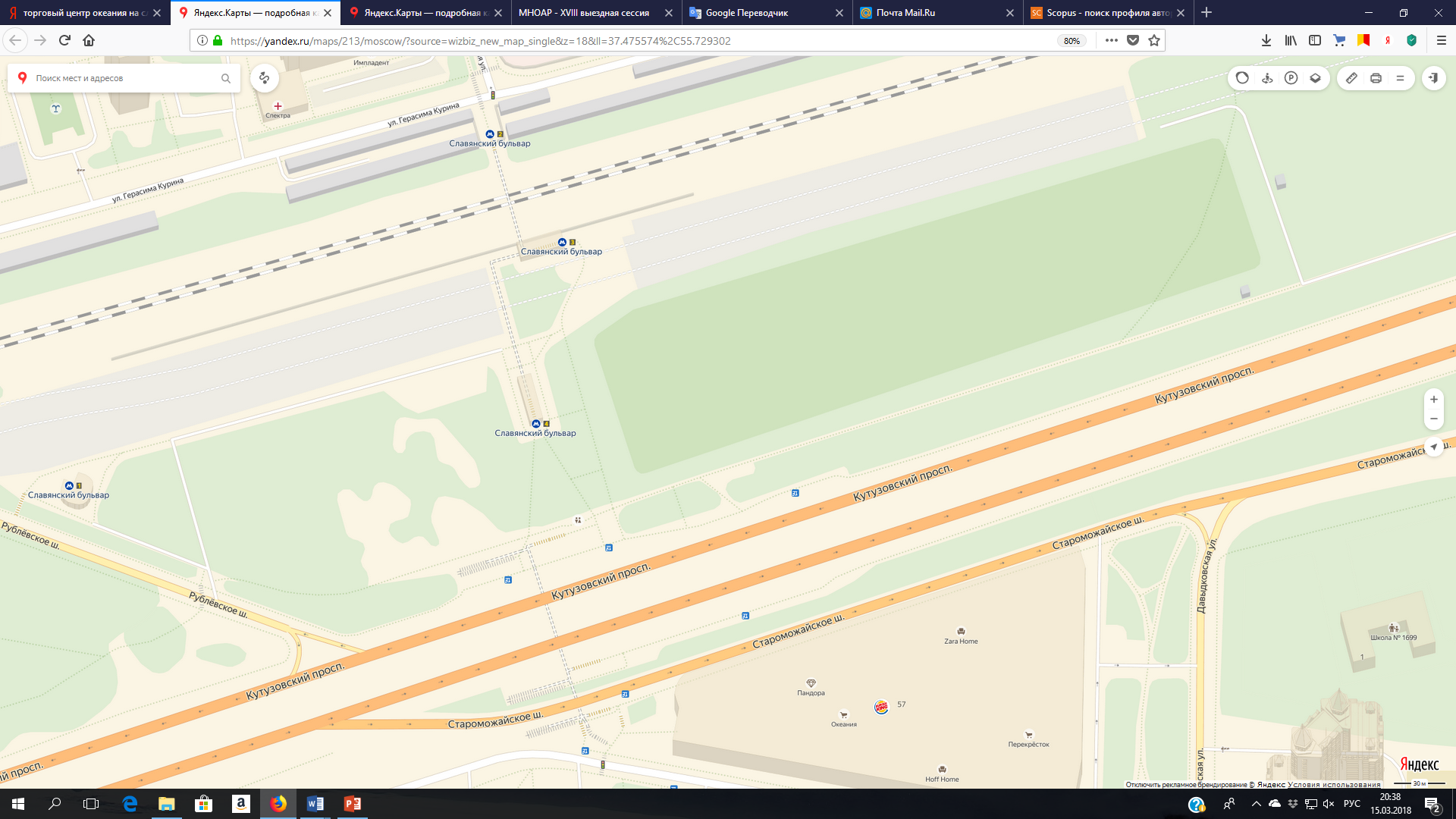 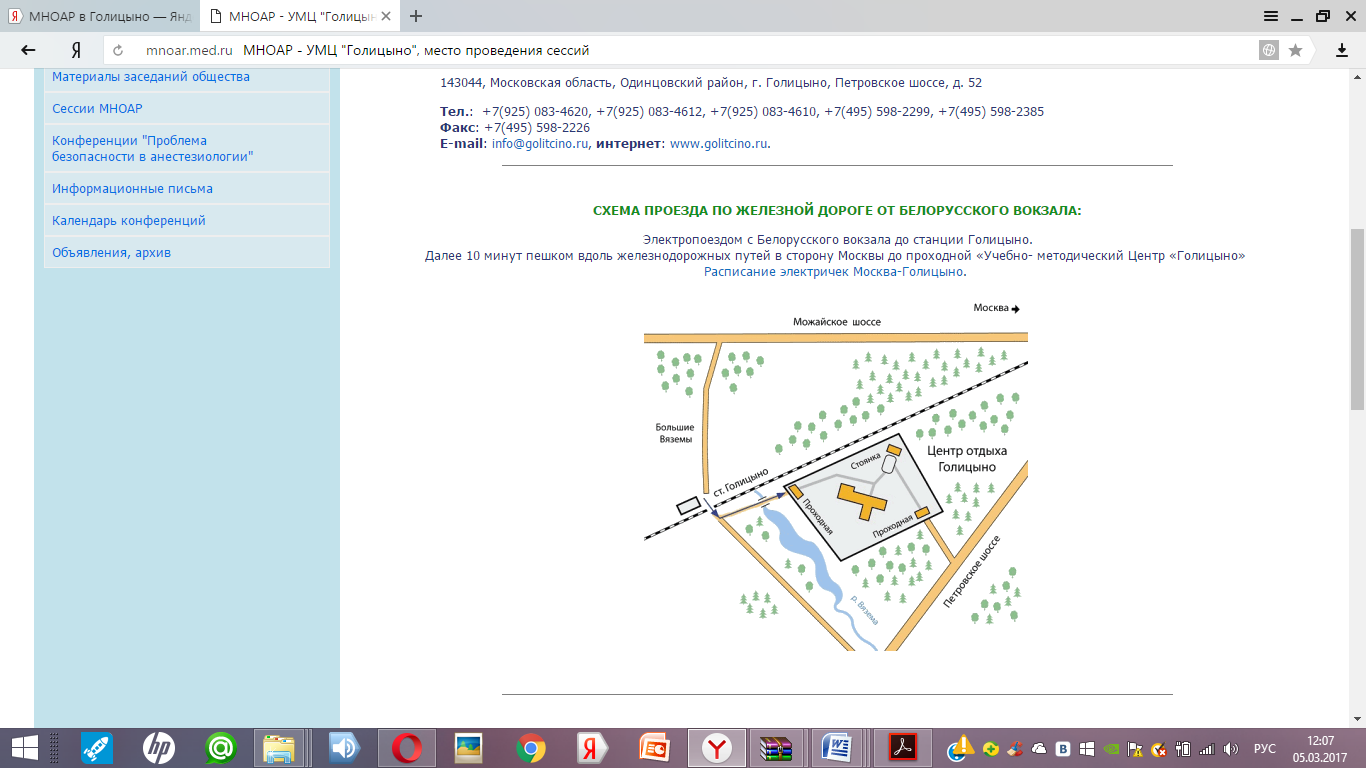 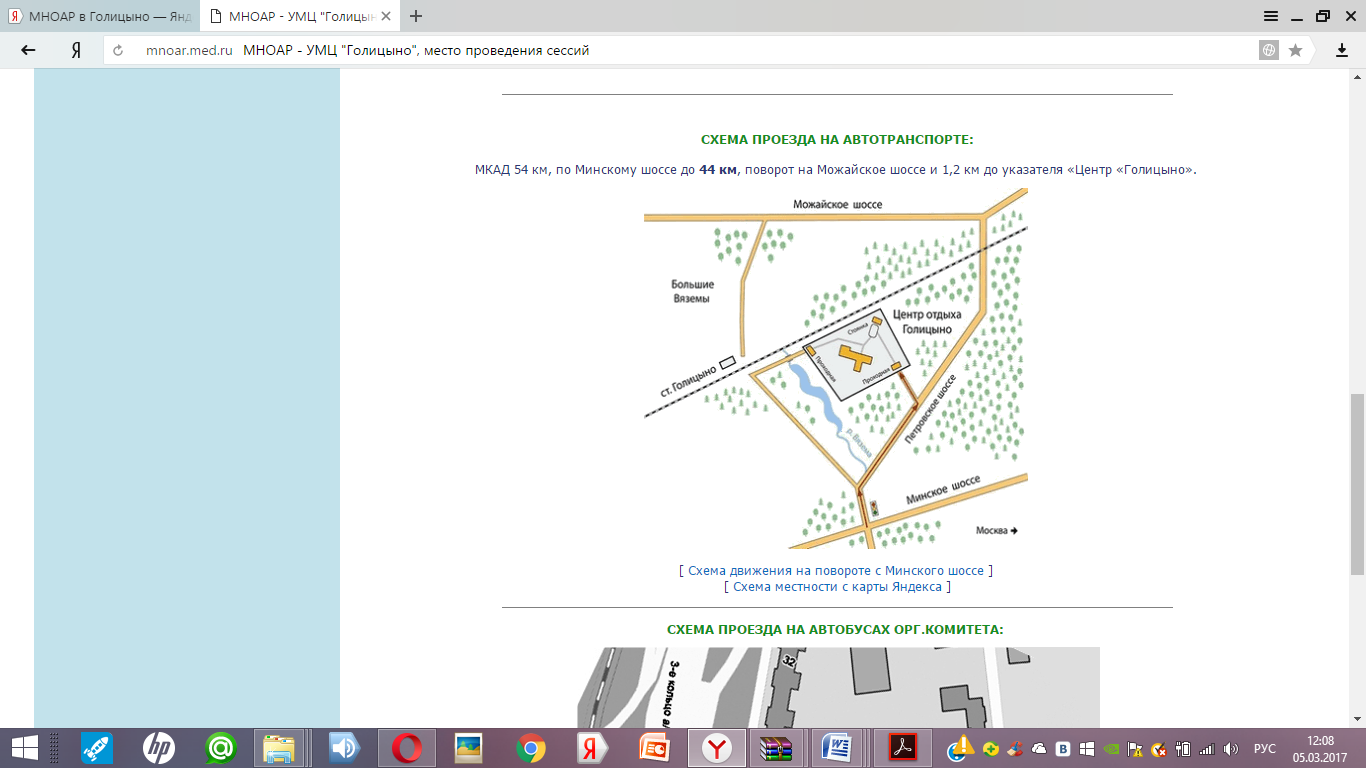 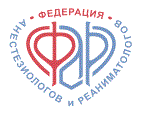 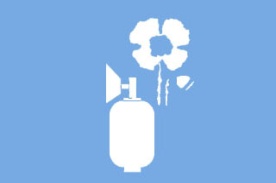 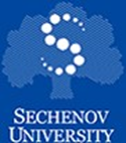 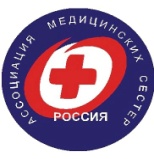 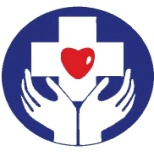 XIX-й выездной сессии МНОАР в Голицыно 30 марта 2018 года9.00-9.50. Регистрация участников XIX-й выездной сессии МНОАРсии МНОАР в Голицыно 30 марта 2018 годаПРОГРАММАСЕСТРИНСКАЯ СЕКЦИЯСЕСТРИНСКОЕ ДЕЛО В АНЕСТЕЗИОЛОГИИ И РЕАНИМАТОЛОГИИ: ИТОГИ И ПЕРСПЕКТИВЫ30 марта 2018г с 10.00-13.00.4-я АУДИТОРИЯ, 2-й ЭТАЖ